         Artificial Intelligence and Ethics: Exploring the Intersection and Implications                                                                                                    Ms. Pallavi Soni                                                                                             (Student of Law)                                                                                                     School of Law                                                                                                        Galgotias UniversityABSTRACT:Artificial intelligence (AI) has advanced quickly in recent years, altering many facets of life. To ensure the responsible and advantageous deployment of AI systems, however, these developments create significant ethical issues that need to be properly considered. In order to examine the ethical issues surrounding the development, application, and effect of artificial intelligence, this research paper explores the confluence of ethics and AI. The article explores a variety of ethical issues related to AI, including prejudice and fairness, privacy and data protection, accountability and transparency, human dignity and autonomy, and the socioeconomic effects of AI.This study also analyses the current frameworks and techniques that have been put up to address these ethical issues, such as technology solutions, regulatory frameworks, and ethical standards. Finally, this research study promotes the responsible and ethical development and use of artificial intelligence technologies by highlighting the significance of a comprehensive and interdisciplinary approach to AI ethics.KEYWORDS: Artificial Intelligence (AI), Ethics, Ethical challenges, AI technology, Fairness.INTRODUCTION:         Artificial intelligence (AI) has become a key factor in the technology revolution, affecting         a variety of businesses and the basic foundation of our civilizations. AI has demonstrated         unmatched potential in a wide range of applications, from healthcare and finance to         education and autonomous systems. AI is powered by sophisticated algorithms and         machine learning skills. Researchers, policymakers, business leaders, and the general public         have all focused heavily on the ethical issues surrounding the creation, deployment, and         use of AI technology as it becomes more pervasive and essential to our daily lives.BACKGROUND:The concept of artificial intelligence and machine learning can be traced back to the early 20th century, when visionaries like Alan Turing built the groundwork for it. The succeeding decades saw the development of AI from theoretical hypotheses to real-world applications, leading to highly developed neural networks and algorithms that are now capable of complex pattern recognition, natural language processing, and self- aware decision-making. Excitement and anticipation have been sparked by the realization of AI’s revolutionary potential, which holds promises of increased productivity, improved decision-making, and the potential to tackle some of humanity’s most pressing problems.Along with these promising developments, the rise of AI has also highlighted significant ethical quandaries. The need to address the ethical implications of AI systems becoming more pressing as they take on significant decision-making responsibilities that affect human lives. The AI ethical discourse has become increasingly focused on issues like data privacy, algorithmic bias, transparency, accountability, safety, and the replacement of human labor. As society moves toward an AI-driven future, it is crucial to investigate the complex relationship between AI and ethics to make sure that this transformative technology is used fairly and responsibly for society’s benefit.OBJECTIVES:This study paper’s main goals are to thoroughly examine the ethical implications of AI and to shed light on the ramifications of its pervasive integration into many parts of human existence. We want to develop a deeper awareness of the potential risks and opportunities that come from the broad adoption of AI technologies by conducting an extensive investigation of the ethical issues raised by these technologies. This study also aims to emphasize the significance of coordinating AI development with human values, encouraging equity, inclusivity, and respect for individual rights while addressing issues with power disparities and potential social divisions brought on by AI.Additionally, this study aims to look into how AI affects essential human rights including privacy, freedom of speech, and non-discrimination. By acknowledging the tremendous effects that AI will have on fundamental rights, we may proactively create moral standards and frameworks that protect human autonomy and dignity in an AI-driven future. This study also seeks to examine the limitations in and prospects for multi- stakeholder collaboration in building ethical AI governance in the current policy and regulatory landscape regarding AI ethics.SCOPE AND RELEVANCE:This research paper’s scope includes a thorough analysis of the ethical issues raised by AI technology in a variety of sectors. We’ll look at the moral issues raised by AI’s use in social media, autonomous systems, healthcare, banking, education, criminal justice, and other fields. By concentrating on these diverse industries, we may find common patterns that cut beyond domain-specific barriers and develop a sophisticated knowledge of the particular ethical quandaries offered by AI in each industry.The ethical principles that support AI development will also be thoroughly explored in this study, along with the ethical theories, norms, and frameworks that guide ethical AI design and application. In order to build a culture of responsible innovation within the AI community, we analyze the perspectives of both industry and academics in order to offer insightful analysis into CSR and moral AI practices.Due to the tremendous societal impact and ethical consequences of artificial intelligence technology, addressing AI ethics concerns is of the utmost importance. As AI spreads, it has an impact on many facets of daily life, including communication, work, and even transportation and healthcare. In order to protect individual rights, privacy, and autonomy, ethical concerns are essential.Avoiding discriminatory AI algorithms, biased decision-making, and potential job displacement is relevant because these factors have the potential to exacerbate already-existing socioeconomic inequities. Addressing AI ethics makes guarantee that AI systems are responsible, open, and just, which fosters public acceptance and trust. We can leverage AI’s potential while preserving human values and advancing a future that is beneficial to all by proactively negotiating ethical challenges.ETHICAL ISSUES IN ARTIFICIAL INTELLIGENCEArtificial intelligence (AI) ethical challenges have surfaced as a result of the quick development and extensive acceptance of AI technologies. Key ethical issues in AI include the following:Bias and Fairness: Due to the way AI algorithms learn and generalize from data, they can reinforce social biases that were present in the training data, resulting in biased results and discrimination against particular groups. Artificial intelligence (AI) systems have a tendency to accept and repeat societal biases when trained on historical data that reflects these biases or imbalances, frequently without express human aim.Learning patterns and correlations from massive datasets in order to generate predictions or choices is the process of training AI algorithms. These training data are used by the algorithms to build models that can later be used with fresh, unexplored data. However, if the training data contains biases, the AI models’ decision-making will inevitably reflect those biases.For example: Consider an AI system that evaluates job applicants based on their resumes as an illustration. The AI system will interpret applicants from a certain demographic group more favorably if the past recruiting data used to train it indicates a preference for individuals from that group, which could result in biased hiring judgments. As a result, applicants from underrepresented or disadvantaged groups might experience prejudice and be given less opportunities, which would further the disparities already in place.The absence of variety In the training set of data can make the bias even worse. The AI system cannot be taught to recognize and fairly evaluate the traits, abilities, or qualities of underrepresented or marginalized groups in the training data. Because of this, these groups might have disadvantage in a variety of situations, including hiring, loan approval, and criminal justice.To ensure that AI technologies do not perpetuate societal disparities, it is essential to address bias and promote justice in AI algorithms. Methods to identify and reduce bias during the creation of AI are actively being developed by researchers and practitioners. To lessen bias and improve justice in AI models, methods like data pre-treatment, algorithmic tweaks, and fairness-aware learning are applied.PRIVACY AND DATA PROTECTION:AI technologies have such a huge impact on people and society, privacy and data protection are ethical concerns in AI. These problems result from the heavy reliance on data, including sensitive and private information, to develop AI algorithms and guide decision-making. Several significant ethical issues can be noted:Informed Consent: Concerns regarding getting informed consent from people are raised by the gathering and use of personal data by AI systems. Users must have liberty to give or withhold consent and be informed about how their data will be used.Data security and privacy are key ethical problems since AI systems manage enormous volumes of private information. Protecting data from misuse, illegal access, and breaches is crucial for preventing harm to people.Data Ownership and Control: Because AI is centered on data, ethical issues around data ownership and control are raised. Users ought to be able to decide how their data is used and reap the rewards of that use.Data reduction, limiting data collection to what is necessary, and establishing guidelines for data preservation and deletion are all important considerations for AI engineers.Regulatory Compliance: To demonstrate ethical responsibility in AI development, compliance with data protection laws and regulations, such as GDPR, is crucial.Empowerment and Autonomy: Ethical AI systems give users the power to make decisions and control their data.To increase consumer confidence in AI technology, it is essential to address privacy and data protection concerns during AI development. To develop ethical AI systems that benefit society and support core human values, it is crucial to respect individual privacy rights, ensure data security, and advance fairness.AUTONOMOUS WEAPONS:The development of AI-powered autonomous weapons raises profound ethical questions due to their potential to make lethal decisions without human intervention. These weapons, often known as “killer robots” or “lethal autonomous weapons systems” (LAWS), are able to locate and engage targets without the need for human intervention. The following is a succinct summary of the ethical issues raised by such weapons:Lack of Human Control: The main ethical problem with autonomous weapons is that the choice to use fatal force is not directly under the control of humans. This raises questions regarding accountability because it makes it difficult to assign blame for any unexpected or improper activities.International law must be followed when using autonomous weapons, especially the concepts of distinction (making a clear distinction between fighters and non-combatants) and proportionality (avoidance of disproportionately severe injury to civilians). A significant difficulty is ensuring that autonomous weapons follow these rules.Risk of Abuse and Proliferation: The employment of autonomous weapons may be subject to hazards of abuse, including the possibility that terrorist organizations or other rogue actors will obtain and exploit such technology, with dire humanitarian repercussions.Ethics of Delegating Lethal Decisions: It raises ethical considerations regarding the value of human life and the implications for human dignity when life-and-death decisions are given to computers.Lack of Context Understanding: AI systems may be unable to comprehend the context in which lethal force is used in complex situations, which could have unintended and disastrous results.Avoiding Arms Race: The creation and use of autonomous weapons could spark an arms race between states, increasing the dangers of instability and global security.Impact on Soldiers’ and Operators’ Mental Health: The employment of autonomous weapons may affect soldiers’ and operators’ mental health, thereby lowering the barriers to using fatal force.Lack of Moral Intelligence: AI lacks moral intelligence, which is a critical component of making moral decisions in conflict.Threat to Humanitarian values: The employment of autonomous weapons may compromise important humanitarian values, including the need to keep suffering in check during armed conflict and proportionality.Many scientists and organizations, including the United Nations, have demanded a global prohibition or stringent restriction of autonomous weapons in light of these ethical considerations. To ensure responsible development and deployment of these technologies as well as to avoid their misuse or unintended repercussions on a global scale, informed and inclusive talks about the implications and hazards of these technologies are essential.JOB DISPLACEMENT:Automation led by AI that results in job loss is a serious ethical concern with far-reaching effects on the labor force and socioeconomic equality. Robotics and machine learning are two examples of AI technologies that can automate processes that were previously handled by humans, potentially resulting in the loss or decrease of some work functions. The following details draw attention to the moral dimensions of this problem:Job Disruption: The broad use of AI automation has the potential to disrupt a number of industries and job sectors, leaving workers whose jobs are automated unemployed or underemployed.Job displacement may cause a mismatch between displaced workers’ abilities and the new job market requirements, creating a skill gap and impeding their reintegration into the workforce.Socio-Economic Inequality: The loss of a job can makes socio- economic inequality worse since finding new employment may be more difficult for people who have less access to education and training possibilities.Employers have an ethical obligation to take into account how AI- driven automation may affect their workforce and to put in place supports for those people, such as reskilling initiatives and help with career transitions.Human Dignity: Preserving human dignity and making sure that technical improvements do not lead to worker exploitation or marginalization are fundamental ethical concerns.Retraining and Upskilling: By giving workers the chance to retrain and upgrade their skills, employers may help them remain marketable in a changing labor market and adjust to technology advancements.Governments and organizations must investigate social safety nets, such as income support and unemployment benefits, to safeguard displaced employees and advance socioeconomic stability.Human-Centric AI: Moral AI development should put people’s welfare and the good of society first, aiming to improve human capabilities rather than completely replace human laborers.Fair Benefit Distribution: Workers, companies, and society at large should all receive a fair share of the advantages of AI automation.Responsible AI deployment entails a cautious and progressive shift toward automation, allowing for an ethical analysis and the reduction of unfavorable effects on the workforce.In order to address job displacement, policymakers, corporations, and society must work together to guarantee that the advantages of AI are shared fairly, that displaced workers are supported, and that steps are taken to offset any potential negative effects on socioeconomic equality. AI technology can promote inclusive economic growth and open doors for human development while preventing unnecessary harm to employees and society by embracing ethical standards. LACK OF ACCOUNTABILITY:The “black box” problem, or the opacity of some algorithms, is what leads to the lack of accountability in AI systems. This phrase describes the difficulty in fully comprehending the inner workings and reasoning procedures of sophisticated AI models, particularly those involving deep learning and neural networks. The “black box” nature of these algorithms poses a number of significant difficulties:Lack of Explainability: Humans find it difficult to understand how AI algorithms, particularly deep learning models, arrive at particular judgments because they frequently incorporate millions of factors. As a result, it is more challenging to explain or defend AI decisions.Attribution of Responsibility: It is crucial to assign blame when an AI system makes a choice that has major repercussions, such as in the fields of healthcare, finance, or criminal justice. However, it is difficult to pinpoint who or what is responsible for the result due to the algorithms’ intricacy and opaque nature.Lack of transparency in AI decision-making can create ethical and legal conundrums since those who are affected by those judgments may not be aware of the reasoning behind them or know where to turn if bias or errors are there.Discriminatory outcomes might result from biases that are present in the training data that are obscured by opaque AI systems. If bias is not openly addressed, it may result in continued unfair treatment of some groups.Adoption and Trust: Lack of accountability can reduce the adoption of AI systems in crucial applications where transparency and accountability are crucial.Addressing the lack of accountability in AI algorithms requires a multidimensional approach:Explainable AI: Research efforts are focused on creating “explainable AI” techniques that reveal how complicated algorithms make decisions, enabling more rational and intelligible AI actions.Regulatory Frameworks: Governments and regulatory authorities are investigating rules and criteria for AI accountability and transparency, particularly in fields where AI has a big social impact.Ethical AI Design: In order to ensure accountability for AI judgments, ethical considerations should be incorporated into the creation of AI systems, giving transparency and fairness first priority.Regular audits and evaluations of AI algorithms can aid in finding any biases and ensuring decision-making is accountable.User education: Informing users of the strengths and weaknesses of AI systems promotes transparency and enables users to comprehend the rationale behind AI judgments.DEEPFAKES AND MISINFORMATION:Deepfakes are artificial intelligence-generated synthetic media that have the capacity to distribute false information and sway public opinion. They raise serious ethical questions. Deepfakes use powerful machine learning algorithms, in particular deep learning techniques, to overlay or modify existing sounds, photos, or videos to produce very realistic fake content that is challenging to discern from authentic content. The following are the ethical ramifications of deep fakes and false information:Deepfakes can be used to produce convincing films or audio of people saying or doing things they never did, which can result in the spread of false information.Fake News and Propaganda: Deepfakes can be used to produce convincing videos of public personalities making fraudulent claims. These videos might then be weaponized as a means of spreading misinformation, supporting propaganda, or influencing political outcomes.Undermining faith: People find it difficult to distinguish between real content and fake content due to the abundance of deepfakes, which erodes public faith in media and information sources.Damage to Reputations: Because modified content may show people participating in inappropriate or dangerous acts, deepfakes can damage people’s reputations and those of public figures.Deepfakes usage presents ethical concerns concerning privacy, consent, and the proper application of AI technology.Impact on Journalism: Deepfakes may erode media reporting’s and journalism’s credibility, making it more difficult to tell fact from fiction. Election Interference: The spread of deep-fake information during elections has the ability to affect voter sentiment and democratic procedures.Consumers of deepfake content may feel emotional anguish or perplexity when viewing it, which has a negative psychological and emotional impact.Addressing the ethical challenges of deepfakes and misinformation requires a multi-faceted approach:Detection and Authentication: To aid people in recognizing fake media, it is essential to develop effective methods for identifying and validating deepfake content.Promoting critical thinking abilities and media literacy can help people identify and weigh potentially misleading content.Responsible AI Use: To prevent the exploitation of AI technology to produce damaging deepfake content, AI developers must give ethical issues top priority in their work.Fact-Checking and Verification: Fact-checking groups are essential for confirming facts and disproving exaggerated claims.Policy and Regulation: To stop the spread of deepfakes and false information, governments and platforms may think about enacting legislation and regulations.ETHICAL AI GOVERNANCE:The creation of uniform policies and rules for the creation and application of artificial intelligence technology is referred to as ethical AI governance. In order to ensure that AI is developed and deployed in an ethical and responsible manner, such standardized frameworks are currently lacking, which creates considerable hurdles. The following details these difficulties:Accountability and Responsibility: It is challenging to assign accountability for AI systems and their results in the absence of explicit rules and laws. Lack of accountability may have unanticipated effects and may be harmful to both individuals and society as a whole.Transparency and Explainability: To reduce the possibility of biased or discriminatory outcomes, ethical AI governance should place a high priority on transparency and explainability.Bias Mitigation: To overcome biases in AI algorithms and data, standardized norms are crucial. Without transparent government, prejudices already present in society run the risk of being reinforced and inequity being made worse.Privacy and data protection: Ethical AI governance should place a strong emphasis on safeguarding user privacy and data. The misuse or illegal access to personal information may result from weak regulations.Respect for Ethical concepts: Consistent standards serve to guarantee that AI developers respect ethical concepts like justice, goodness, and non-maleficence to advance the general welfare of people and society.Global Consistency: Due to the lack of established governance, differing regional practices may lead to discrepancies in the creation and use of ethical AI.Human rights protection: To protect people’s rights and dignity, ethical AI governance should be in line with global human rights norms.Regulations can aid in preventing the nefarious use of AI technologies, such as the production and distribution of deep false content or AI-driven cyber-attacks.Standardized rules and regulations are crucial for increasing public acceptance and adoption of AI technology and for establishing public trust in them.Industry Compliance: In the absence of clear governance, some AI developers might put financial interests ahead of moral considerations, which could result in moral failings.Stakeholders must work together to develop comprehensive and harmonized ethical AI frameworks in order to address these issues, including governments, policymakers, researchers, and industry leaders. These frameworks should be founded on open, inclusive processes that take into account all points of view and ensure that AI technologies are developed, deployed, and used ethically for the benefit of humanity while reducing any dangers or negative effects.AI IN HEALTHCARE:AI in healthcare has the potential to significantly improve patient care, medical diagnosis, and therapy. To maximize AI’s benefits while preserving patient rights and welfare, ethical issues are essential. These ethical considerations are further explained in the following points:Patient Data Privacy: A lot of patient data, including sensitive and personal data, is used in AI algorithms. To safeguard patient confidentiality and stop unauthorized access or data breaches, it is crucial to make sure that stringent data privacy and security safeguards are in place.Informed Consent: In order to use patients’ data for AI applications, ethical AI deployment in healthcare must first gain their informed consent. The possible advantages and disadvantages of using their data should be made plain to patients.Explainability: AI algorithms used in medical decision-making should be transparent and offer justifications for their decisions. Gaining physicians’ trust and helping them to comprehend the thinking behind AI-generated suggestions depends on explainability.AI can help with medical decision-making, but it shouldn’t completely take the place of human judgment. Human clinicians should be included in the decision-making process when using ethical AI, with AI recommendations being just one of many aspects to take into account.Data Bias Mitigation: To prevent propagating biases present in previous data, healthcare AI must be trained on a variety of representative datasets. Reduce inequities among underrepresented groups as a goal of data gathering.Algorithm transparency enables patients to be informed participants in their treatment decisions by encouraging healthcare practitioners to be open and upfront about the use of AI in patient care.Continuous Monitoring and Evaluation: It’s important to regularly assess how AI algorithms are performing in order to spot and correct any unanticipated biases or mistakes that may occur.Responsibility for Errors: To reduce the possibility of making poor or harmful decisions, AI systems should be built with fail-safe procedures. If mistakes are made, there must be clear procedures in place for dealing with and fixing them.MAJOR FRAMEWORK TO TACKLE THE CHALLENGES OF ARTIFICIAL INTELLIGENCE:Ethical Principles and rules: Develop thorough ethical principles and rules for the creation and use of AI. Fairness, transparency, accountability, privacy, and human rights should be given top priority in these guidelines to ensure that AI systems are created and applied in an ethical and responsible manner.Promote the creation and use of models for explainable artificial intelligence. Making sure AI decision-making is transparent enables consumers to comprehend the thinking behind AI results, fostering trust and facilitating human monitoring.Implement strong data governance standards to combat bias, security, and privacy issues with data. A responsible AI development process and the protection of individual rights depend on effective data management.Encourage a collaborative approach between humans and AI, where AI enhances rather than completely replaces human capabilities. Critical decisions must be made with human oversight to guarantee that ethical issues are properly addressed.Responsible AI Education: Inform the public, politicians, AI users, and developers about the advantages and disadvantages of AI. Promoting ethical AI methods and well-informed decision-making requires increasing public knowledge of these issues.Establish impartial ethical review committees to rate AI applications and guarantee adherence to moral principles. These boards can offer direction and control to stop unethical usage of AI.Continuous Monitoring and Evaluation: Track the effectiveness and effects of AI systems on a regular basis to spot new problems and dangers. For continual advancement, it is crucial to assess the moral implications of AI in practical situations.Collaboration between a variety of groups, including governments, businesses, academic institutions, members of civil society, and AI professionals. A multistakeholder strategy ensures a variety of viewpoints and allows for group decision-making.Regulatory Framework: Create a framework for regulations that supports innovation while addressing issues with AI. The promotion of ethical AI methods and the avoidance of pointless restrictions should be balanced in regulations.CONCLUSION:The study of the relationship between artificial intelligence (AI) and ethics has revealed the tremendous effects that these technologies will have on people, societies, and the entire planet. In this study article, we have examined a number of ethical concerns related to the creation, application, and use of AI in decision-making, as well as the difficulties and opportunities that occur at this crucial juncture.The ethical issues raised by AI include possible challenges to human autonomy as well as issues with prejudice and justice, privacy and data protection, accountability and transparency, and the effect on the workforce. All stakeholders, including governments, businesses, academic institutions, and civil society, must work together to find solutions to these problems.We have also looked at the ethical frameworks, such as utilitarianism, deontology, and virtue ethics, that can direct the creation and application of AI. These ethical theories provide insightful viewpoints on how AI might be ethically developed and applied for the greater good while reducing potential damage.We have underlined the significance of protecting patient data privacy, ethical AI decision-making, and addressing potential biases in healthcare algorithms in the context of AI in healthcare. For the sake of protecting medical ethics, preserving trust, and improving patient outcomes, ethical considerations in healthcare AI are essential.We must continue to give ethical AI governance a priority going forward. To make sure that AI systems adhere to moral standards and societal norms, standardized guidelines, open regulations, and continuing collaboration are necessary.A human-centric perspective must stay at the forefront of AI development as it develops further. We can fully utilize AI while protecting essential human rights and values by embracing ethical standards, encouraging openness, and encouraging human-AI partnership.In conclusion, the relationship between AI and ethics is a lifelong process that necessitates constant communication, growth, and adaptation. Our dedication to responsible AI development will pave the path for a future in which AI technologies have a positive influence on mankind while reflecting our collective ethical conscience as we negotiate the complexity of this dynamic sector. We can only ensure that AI acts as a force for good, enabling society and enhancing lives in a manner that is equitable, fair, and just, through ethical investigation and careful deliberation.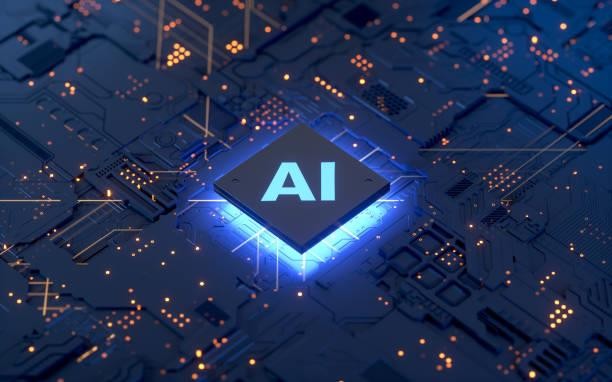 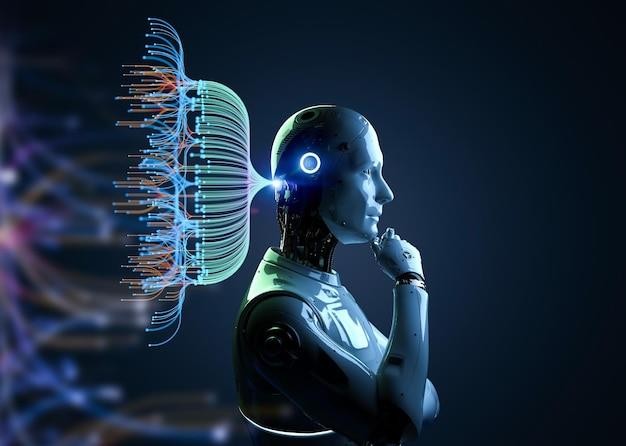 